The Moorebank Football Club, affiliated with Sydney AFL, is seeking expressions of interest for the following positions for the 2015 season. Senior Coach (Playing or Non-Playing) Reserve Coach (Playing or Non-Playing) Thirds Coach (Playing or Non-Playing)Under 19’s CoachWomen’s Coach (Playing or Non-Playing)Assistant Coaches all grades Support staff, team mangers, trainers, etc.PlayersMoorebank is located in Sydney’s South West just off the M5 near Liverpool. The Moorebank AFC participates in the Sydney AFL Division 2, 4 and 5 men’s competitions, Division 2 under 19’s and Division 2 Women’s. The club is progressive and demands high standards of all players, coaches and supporters. We are seeking a person who is prepared to commit for a minimum of 2 years and feels they have the leadership skills to guide senior sides and add value to an already strong culture. The successful applicant would possess strong communication skills both written and verbal and a strong understanding of game plans and structures and their implementation.  The seniors coach along with the football director will have input into the appointment of all other coaches.  They must be willing to assist in the development of players, assistant coaches and other coaches where applicable. In return we offer an excellent remuneration package, a talented young playing list and facilities that are among the best in Sydney.  The club also has excellent sponsorship support from the local community. Coaches will be afforded the opportunity to attend the AFL National coach’s conference on an annual basis and receive strong support from the executive committee.Senior coaching applicants must hold a minimum a Level 2 Certificate, whilst all others a level 1 certificate.

More information can be obtained from Adam Parker 0419 030 269 or email:  adamwparker@bigpond.com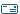 
All applications will be received in strictest confidence and close on October 12, 2014.  Interviews will be held the following week with a decision made prior to October 24, 2014. 